MondayTuesdayWednesdayThursdayFridayNotesSeptember5Labor Day6789Module 1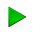 September1213141516September1920212223Mid-Module 1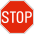 September2627282930October34567: PD DayOctober10Columbus Day111213  Module 1 14   Module 2October1718192021October2425262728November31 Mid-Module 21234November7891011Veterans DayNovember14Parent Conferences151617  Module 218  Module 3November212223Thanksgiving24Thanksgiving25 ThanksgivingNovember28293012December5678  Mid-Module 39December1213141516December1920212223  Module 3January2New Years3       Module 4456January910111213 Mid-Module  4January16ML King Jr Day17181920 January2324252627   Module 4February30Staff Work Day31 Module 5123February678910February1314151617 Mid-Module  5March2728123March678910March1314151617: PD DayMarch20212223  Module 524 Module 6March27: ELA 3-828: ELA 3-829: ELA 3-830: ELA 3-831: ELA 3-8April3456   Module 67  Module 7April1011121314Good FridayApril2425262728May1: Math 3-82: Math 3-83: Math 3-84: Math 3-85: Math 3-8May8910  Mid-	Module 71112May1516171819May2223242526May29Memorial Day303112June56     Module 77 89June12      13141516